РАБОТЕН ЛИСТБројна низа по 10 до 1001.Дополни ги испуштените броеви.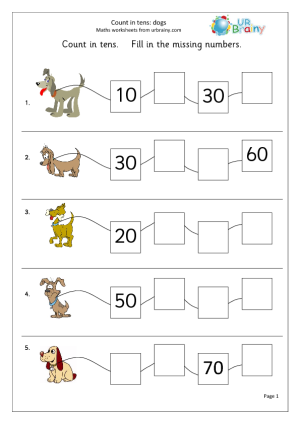 2.Запиши ги броевите броејќи   по 10 нанапред.3    13    ___    ___    ___    ___    ___    ___    ___    ___7   17    ___    ___    ___    ___    ___    ___    ___    ___3. Запиши ги броевите броејќи   по 10 наназад.86    76    ___    ___    ___    ___    ___    ___    ___91    81    ___    ___    ___    ___    ___    ___    ___    ___4.Дополни ги бројните низи.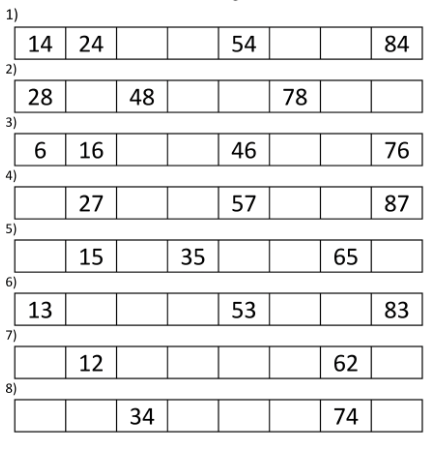 